SHMC Volunteer Information SheetName:                   Age:                               PhoneEmail:What service(s) would you be willing to offer? If yes, list subjects you could tutor: Can drive         Can provide own transport     Needs transport  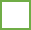  Certifications or training (ie. CPR, first aid, etc.): Experience:Anything else we should know?Babysitting:Pet sittingLawn WorkOrganizationTutoring